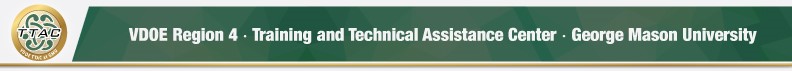 HLP Highlight ToolHLP 12: Systematically Designed Instruction Toward a Specific Learning GoalEmbedded under Data-Driven Planning Pillar (HLP 6)Here’s What It Is:Systematically designing instruction toward specific learning goals is strategic and purposeful, grounded in student data. To meet students' needs and specific learning goals, teachers select essential knowledge content and skills from grade level standards to systematically design instruction with logically sequenced, culturally inclusive lessons. To sequence lessons, teachers prioritize content and examine the complexity of grade level content standards to task analyze skills.  Lessons are planned from easiest to complex, using students’ baseline data, knowledge of essential prerequisite skills related to the learning goal, and pre-assessment data as a guide. Special education teachers strategically plan specially designed instruction (SDI), using information from students’ IEPs to provide access to the general education curriculum and achieve IEP goals. During instruction, teachers monitor student progress, and adjust instruction when necessary.  Systematically designing instruction toward learning goals is closely aligned with elements of explicit instruction (HLP 16), and intensified when students have disabilities or gaps in learning. Tools:  HLP 12 RubricHere’s When to Use It:When planning instruction toward specific learning goals.  When identifying essential knowledge standards and prerequisite skills for priority instruction. When going from less complex to more complex material and skills. When teaching main ideas before details. When linking prior knowledge with new knowledge to deepen understanding.When helping students make connections between facts, concepts, and principles.When planning intensive instruction and specially designed instruction. When accelerating learning. When monitoring student progress.  Here’s What It Looks Like:HLP #12 Video  (17:26)Selected Resources:LiteracyGMU TTAC: List of Recommended Phonological Awareness ResourcesGMU TTAC: A Quick Reference Guide to English Orthography, Frequently Asked Questions and AnswersThe Reading League Virtual Sound BoardTTAC Online: Morphology Instruction Professional Learning & Classroom Materials Resource ListFlorida Center for Reading Research: Student Centered ActivitiesMathematicsVDOE Evidence Based Specially Designed Instruction in Mathematics Specially Designed Instruction (SDI) Spotlights: SDI Spotlight - Whole Number OperationsSDI Spotlight - Rational Number Operations SDI Spotlight - Place Value, Decimals, Percent SDI Spotlight - Integer Operations SDI Spotlight - Algebraic ConceptsSDI Spotlight - GeometryResources to Extend LearningVA ECSE LEADS: Systematic InstructionThe Importance of Systematic InstructionA Plan for Planning Systematic InstructionLiteracyNational Center on Intensive Interventions Intensive Interventions in ReadingOregon Response to Instruction & Intervention: Fall Virtual Reading SymposiumOregon Response to Instruction & Intervention: 2022 Annual Conference Session RecordingsIRIS Center: Secondary Reading Instruction (Part 1): Teaching Vocabulary and Comprehension in the Content AreasIRIS Center: Secondary Reading Instruction (Part 2): Deepening Middle School Content-Area Learning with Vocabulary and Comprehension StrategiesMathematicsVDOE Evidence Based Instruction in Mathematics WebinarNational Center on Intensive Interventions Intensive Interventions in Mathematics Content  The IRIS Center High Quality Math Instruction: What Every Teacher Should KnowLD@School Concrete Representational Abstract Method Self-Paced Professional LearningProject Stair Teaching Math with Multiple Representations (5:45 minutes)VDOE Schema Based Instruction for Problem SolvingPaTTAN (2023, July 11). Boost student retention of essential concepts and skills through specially designed activities. [Video]. Youtube. High Leverage PracticesLeadership Guide for HLP 12 (pdf)Behavior National Center on Intensive Interventions Behavior Support for Intensive InterventionsThe IRIS Center Behavior and Classroom Management ModulesCenter on PBISFind additional HLP Highlight Tools on TTAC Online.For information about TTAC Region 4, go to https://ttac.gmu.edu/.ReferencesAceves, T. C., & Kennedy, M. J. (Eds.) (2024, February). High-leverage practices for students with disabilities. 2nd edition. Arlington, VA: Council for Exceptional Children and CEEDAR Center.Kennedy, M. J., Peeples, K. N., Romig, J. E., Mathews, H. M., & Rodgers, W. J.  (2018). High-leverage practice #12: Systematically design instruction towards learning goals. https://youtu.be/vqD_GpYJ2rY?si=q1I2tW_p7VoxOrCkMcLeskey, J. (Ed.). (2019). High leverage practices for inclusive classrooms. New York: Routledge.